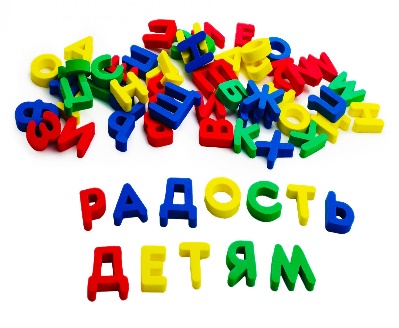 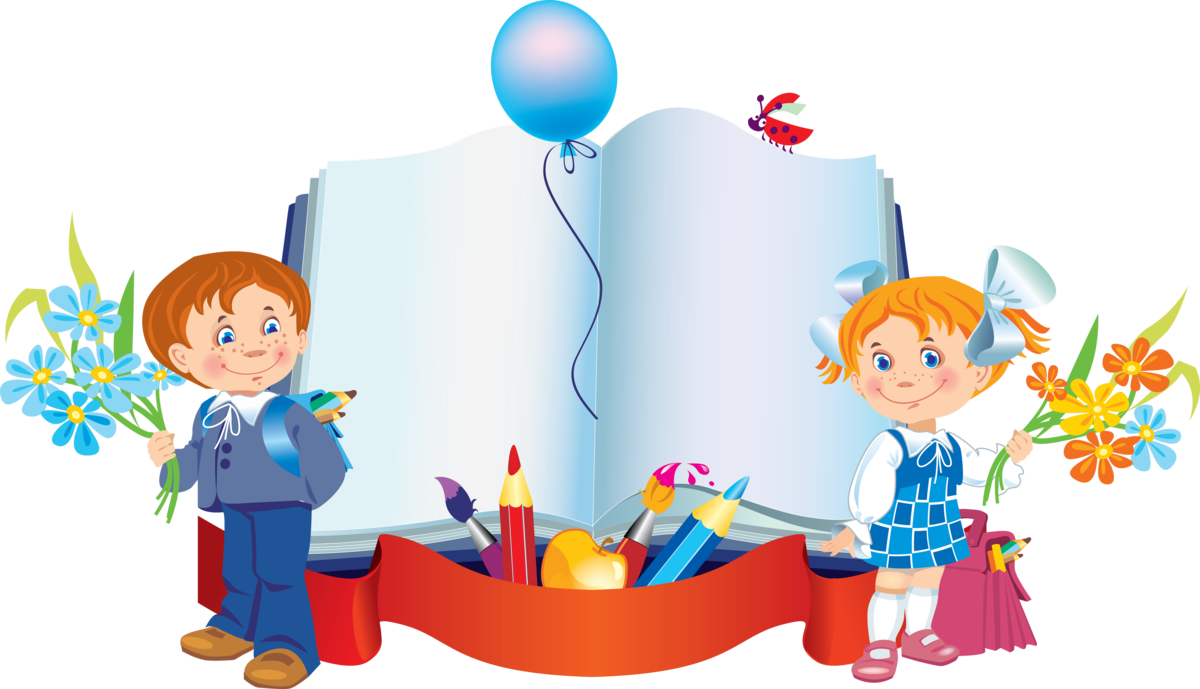 Звуко-слоговой анализ и синтезУмение определять место звука в слове, например: в слове ОСА звук [О] находится в начале слова, в слове ДОМ – в середине слова, в слове УХО – в конце слова;Умение различать гласные и согласные звуки (в русском языке шесть гласных звуков: [А], [У], [О], [И], [Ы], [Э]);Умение анализировать слова из 3-5 звуков, например: в слове МАК первый звук [М], второй – [А], третий – [К];Умение составлять слова из 3-5 звуков, например: [К’], [И], [Т] — КИТ.СловообразованиеУмение образовывать слова с уменьшительно-ласкательным значением, например: ГОЛОВА – ГОЛОВКА — ГОЛОВУШКА;Умение образовывать относительные прилагательные (СНЕГ – СНЕЖНЫЙ) и притяжательные прилагательные (ЛИСА – ЛИСИЙ) от существительных;Умение образовывать приставочные глаголы; ЕХАТЬ – УЕХАТЬ –ПЕРЕЕХАТЬ – ОБЪЕХАТЬ …Умение образовывать сложные слова, например: ЛЕС РУБИТ – ЛЕСОРУБ, СНЕГ ПАДАЕТ – СНЕГОПАД;Грамматика Умение определять количество и последовательность слов в предложении из 4-6 слов, например: Канарейка сидит в клетке (4 слова);Умение различать понятия «слово», «предложение».Связная речьУмение пересказывать рассказ из 8-10 предложений, сохраняя последовательность и смысл;Умение составлять рассказ по серии из 3-6 сюжетных картинок;Умение составлять рассказ-описание предмета.